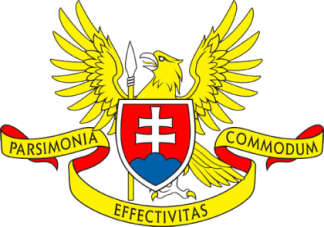 Vážení občania,v súvislosti s prebiehajúcou kontrolou Najvyššieho kontrolného úradu SR vo Vašej obci  si Vás dovoľujeme požiadať o vyplnenie dotazníka spokojnosti s komunálnymi službami zabezpečovanými Vašou obcou. Vyplnený dotazník bude jedným z podkladov na posúdenie účinnosti verejných prostriedkov použitých na komunálne služby.   Dotazník je anonymný. Prosíme, zaškrtnitev nasledujúcich tabuľkách v každom riadku jednu odpoveď, s ktorou sa najviac stotožňujete, alebo (pri niektorých otázkach) odpoveď uveďte svojimi slovami. Keďže nás zaujíma Vaša skúsenosť, Váš názor, v dotazníku neexistujú správne alebo nesprávne odpovede.Poznáte zámery a ciele Vašej obce, ktoré chce dosiahnuť v oblasti nasledujúcich komunálnych služieb?Občania majú niekoľko možností, ako ovplyvniť návrh na zabezpečenie obcou poskytovaných komunálnych služieb, napríklad môžu vystúpiť na obecnom zastupiteľstve alebo verejnej schôdzi, písomne, ale aj osobne sa obrátiť 
na starostu obce či zamestnancov obecného úradu, pripomienkovať návrh rozpočtu alebo návrh všeobecne záväzného nariadenia. Využili ste počas uplynulých štyroch rokov nejakú možnosť ako vyjadriť svoj názor alebo návrh na zabezpečenie niektorej z nižšie uvedených komunálnych služieb?Ste spokojný/á s celkovou úrovňou (kvalitou) obcou poskytovaných komunálnych služieb?Ste spokojný/á súrovňou (kvalitou) nasledujúcich komunálnych služieb, ktoré Vaša obec poskytuje svojim občanom? Ak ste v predchádzajúcej otázke aspoň raz označili možnosť „skôr nie“ alebo „nie“, prosím, uveďte s čím konkrétne ste nespokojný/á.Ktorá z komunálnych služieb vo Vašej obci je podľa Vás:
V každom z dvoch stĺpcov označte, prosím, len jednu službu.Sťažovali ste sa v priebehu rokov 2012 – 2015 na niektorú z komunálnych služieb zabezpečovanú Vašou obcou? Uvítali by ste, ak by Vaša obec zisťovala niektorou z nasledujúcich foriem spokojnosť svojich občanov s poskytovanými komunálnymi službami?V prípade kladnej odpovede, vyberte, prosím, jednu z možností. V prípade zápornej odpovede, stačí označiť „nie“.Prosím, uveďte nižšie Vaše postrehy k téme, či Vaše návrhy na zlepšenie poskytovaných komunálnych služieb.Na záver by sme Vás chceli požiadať o vyplnenie niekoľkých všeobecných demografických údajov.Pohlavie:	Muž			ŽenaProsím, uveďte Váš vek:  	 18-35 rokov				 36-50 rokov 	 51-65 rokov  	 66 a viac rokov radšej by som neodpovedal(a)Váš zamestnanecký pomer:		 zamestnanec	 podnikateľ/ka dôchodca		 nezamestnaný/á študent/ka		 v domácnostiVaše najvyššie dosiahnuté vzdelanie:   	základné							stredné		vysokoškolskéČasť obce, v ktorej bývate(uveďte prosím názov miestnej časti, alebo centrum, dolný koniec, horný koniec a pod., neuvádzajte adresu):..................................................................................Vyplnený dotazník prosím odovzdať do 31.3.2016 do zbernej urny, ktorá je na tento účel zriadená na obecnom úrade.Ďakujeme Vám za vyplnenie dotazníka.Komunálna službaánočiastočneniespráva, výstavba, údržba miestnych komunikácií a verejných priestranstievzber, odvoz a likvidácia komunálnych odpadov a drobných stavebných odpadovspráva a údržba verejného osvetleniaspráva a údržba verejnej zelenespráva a údržba miestneho cintorína a domu smútkuKomunálna službaánonienemám takú možnosťnezaujímam sa o danú problematikuspráva, výstavba, údržba miestnych komunikácií a verejných priestranstievzber, odvoz a likvidácia komunálnych odpadov a drobných stavebných odpadovspráva a údržba verejného osvetleniaspráva a údržba verejnej zelenespráva a údržba miestneho cintorína a domu smútkuánoskôr ánoani áno,ani nieskôr nienieKomunálna službaánoskôr ánoani áno, ani nieskôr nieniespráva, výstavba, údržba miestnych komunikácií a verejných priestranstievzber, odvoz a likvidácia komunálnych odpadov a drobných stavebných odpadovspráva a údržba verejného osvetleniaspráva a údržba verejnej zelenespráva a údržba miestneho cintorínaspráva a údržba domu smútkuKomunálna službanajkritickejšia (nedostatočná) najlepšie zvládnutá správa, výstavba, údržba miestnych komunikácií a verejných priestranstievzber, odvoz a likvidácia komunálnych odpadov a drobných stavebných odpadovspráva a údržba verejného osvetleniaspráva a údržba verejnej zelenespráva a údržba miestneho cintorína správa a údržba domu smútkuKomunálna službaánoniespráva, výstavba, údržba miestnych komunikácií a verejných priestranstievzber, odvoz a likvidácia komunálnych odpadov a drobných stavebných odpadovspráva a údržba verejného osvetleniaspráva a údržba verejnej zelenespráva a údržba miestneho cintorína a domu smútkuForma zisťovania spokojnostiánoniedotazníktelefonický prieskumkniha sťažností a želaníschránka sťažností a želaníinternetový prieskuminé (prosím uveďte):